Віртуальная выстава “Вялікія князі Вялікага княства Літоўскага”Заданне да віртуальнай выставы 1. Расстаўце вялікіх князёў ВКЛ у храналагічнай паслядоўнасці згодна з гадамі іх праўлення.2. Адкажыце на пытанні віктарыны:Вялікі князь, які стараўся ўраўнаваць у правах людзей шляхецкага стану незалежна ад іх этнічнага паходжання і веравызнання. (Жыгімонт І Стары)Пры гэтым вялікім князі быў створаны Судзебнік, які стаў першай спробай кадыфікацыі беларускага права. (Казімір IV Ягелончык)Гэты вялікі князь – храбры і таленавіты ваяр, палымяны патрыёт, які ставіў інтарэсы дзяржавы вышэй за ўласныя інтарэсы, вызначаўся гуманнасцю і высакароднасцю. (Кейстут)Імя вялікага князя, які першы ў 1253 г. каранаваўся ў Навагародку каралеўскай каронай. (Міндоўг)Менавіта пры гэтым князі ВКЛ стала самай буйной еўрапейскай дзяржавай,  мела добрыя дыпламатычныя сувязі ці не з усімі заходнееўрапейскімі краінамі, а таксама з Асманскай дзяржавай, Крымскім ханствам і Маскоўскай дзяржавай. (Вітаўт)Гэты вялікі князь з’яўляецца апошнім прадстаўніком дынастыі Ягелонаў,  які спрыяў заключэнню Люблінскай уніі. (Жыгімонт ІІ Аўгуст)Пры гэтым князі ВКЛ быў выдадзены прывілей, які значна абмежаваў магчымасці манарха на карысць шляхты. (Аляксандр Казіміравіч)Вялікі князь, які праславіўся як мудры палітык і таленавіты ваеначальнік, пры якім тэрыторыя дзяржавы павялічылася больш чым у два разы. (Альгерд)Князь-дыпламат, гнуткі і дальнабачны палітык, што здолеў дабіцца прызнання Вялікага княства Літоўскага еўрапейскімі дзяржавамі. (Гедымін) Вялікі князь, з іменем якога звязана хрышчэнне літоўскага народа ў каталіцкую веру і наступнае аб’яднанне дзвюх дзяржаў. (Ягайла)1. ___________________2. ___________________3. ___________________4. ___________________5. ___________________6. ___________________7. ___________________8. ___________________9. ___________________10.___________________3. Назавіце князя, які, на вашу думку, унёс найбольш значны ўклад ва ўмацаванне і развіццё ВКЛ. Прывядзіце 1-2 доказы ў падтрымку вашай думкі.________________________________________________________________________________________________________________________________________________________________________________________________________________________________________________________________________4. Чаму выявы менавіта гэтых князёў выкарыстаны падчас выставы? Якіх князёў Вялікага княства Літоўскага вы бы маглі яшчэ ўзгадаць? Чым яны вам запомніліся? ________________________________________________________________________________________________________________________________________________________________________________________________________________________________________________________________________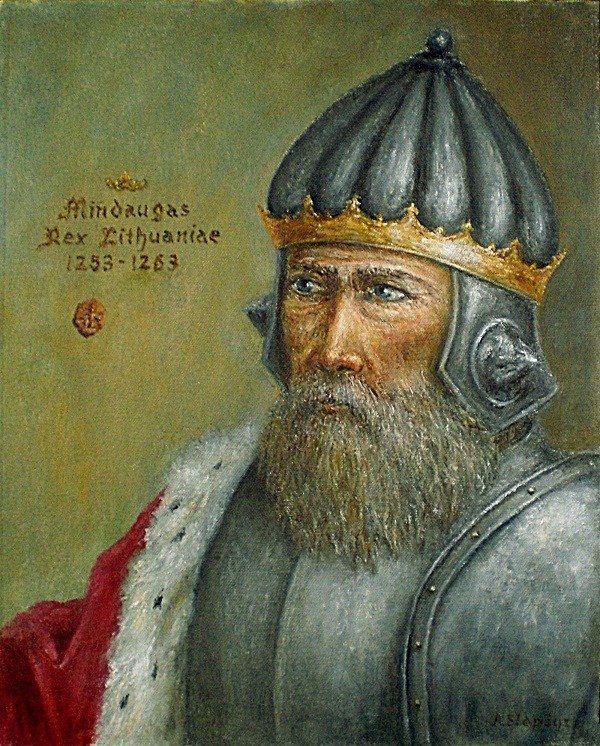 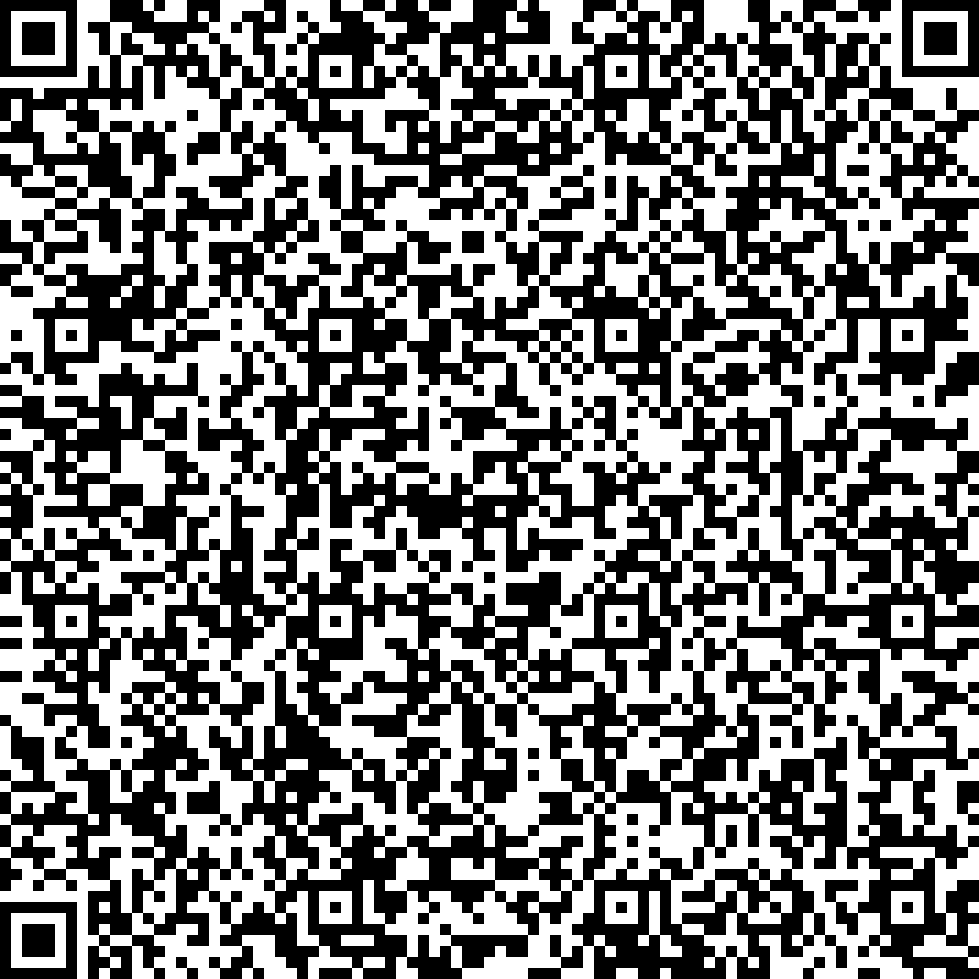 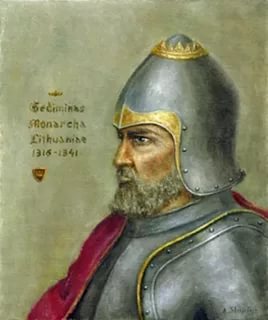 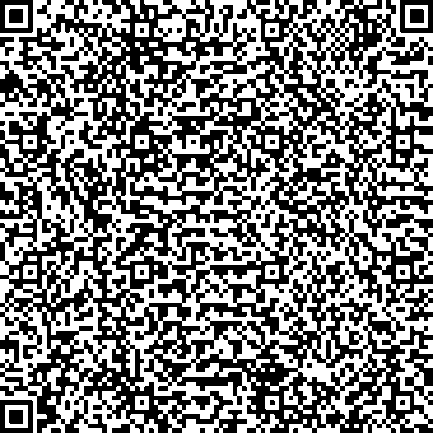 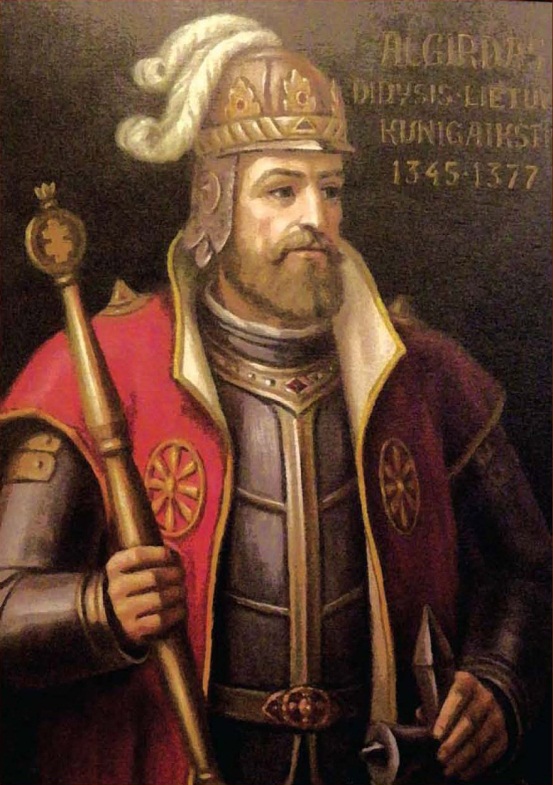 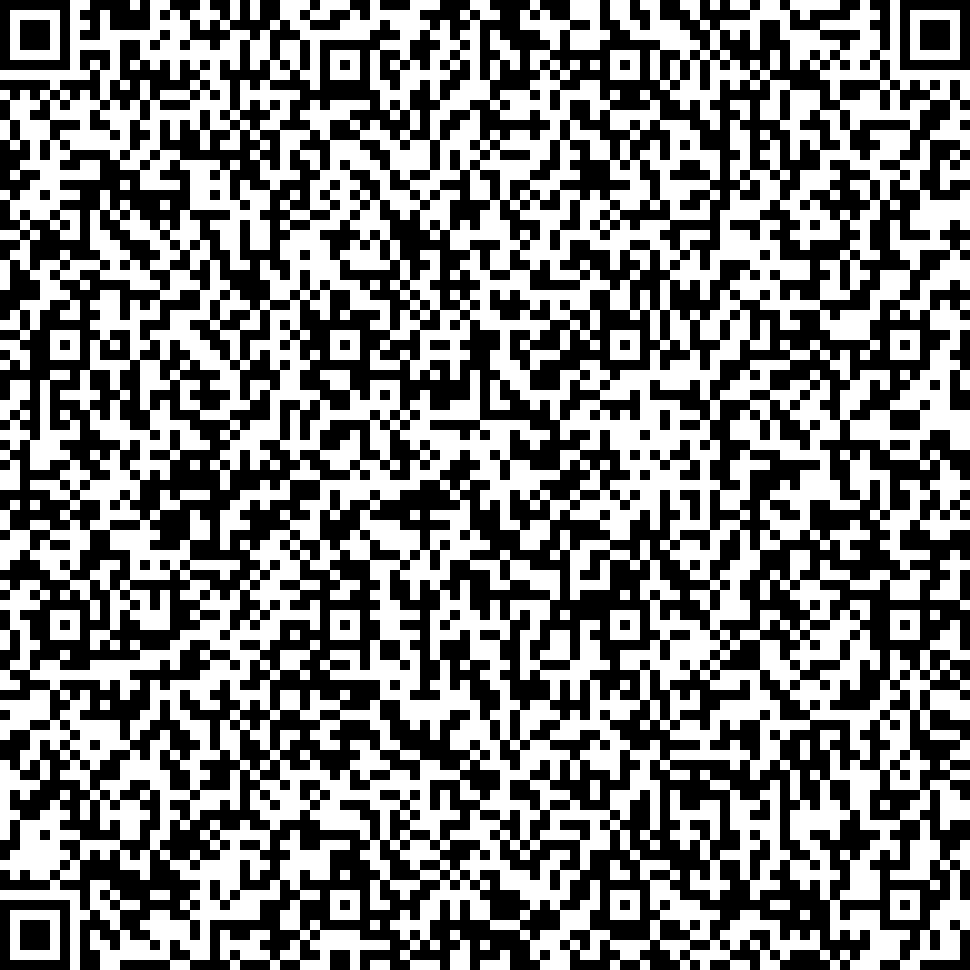 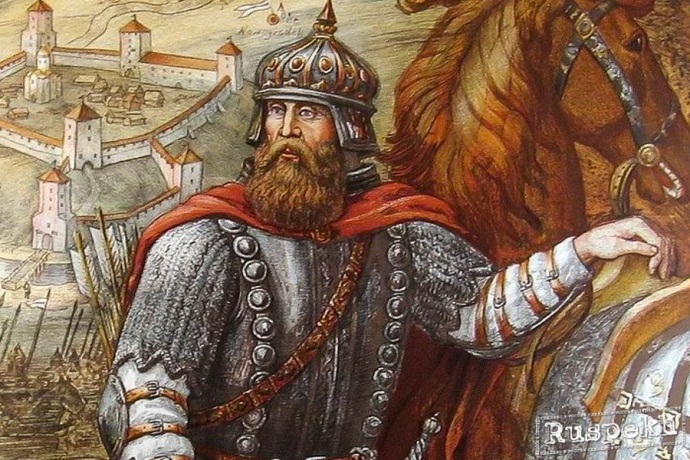 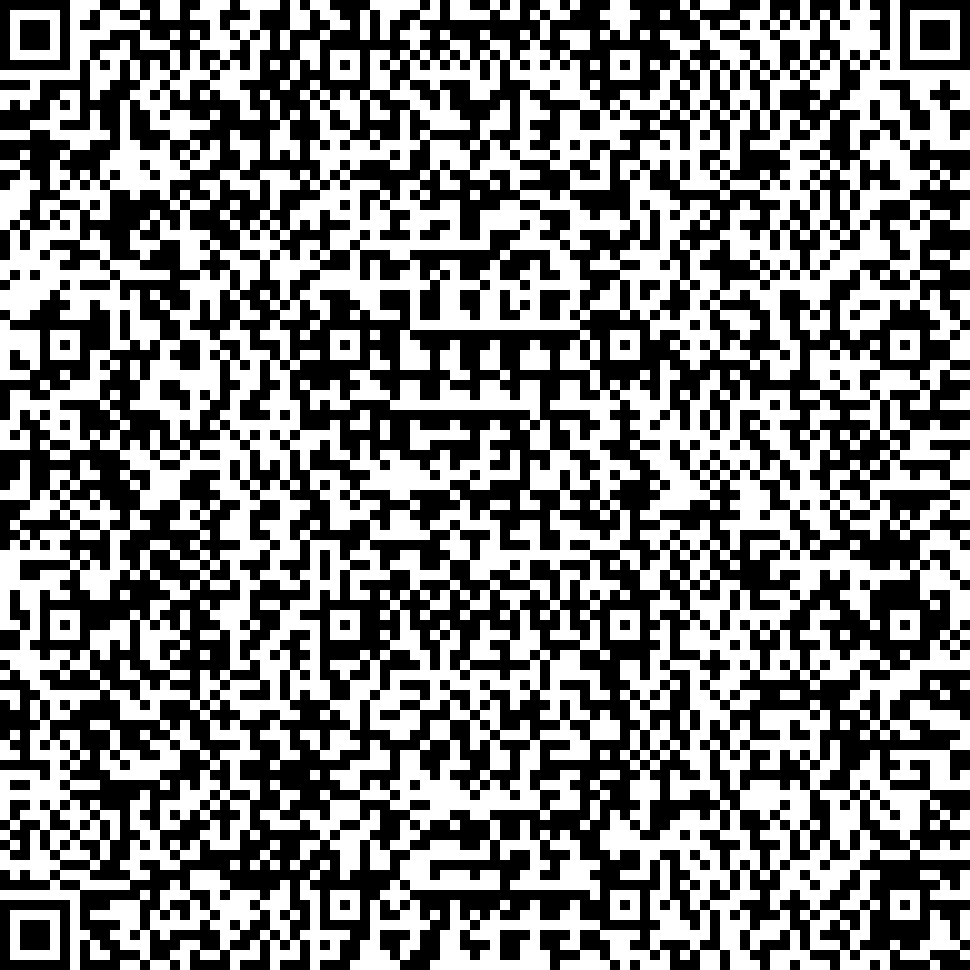 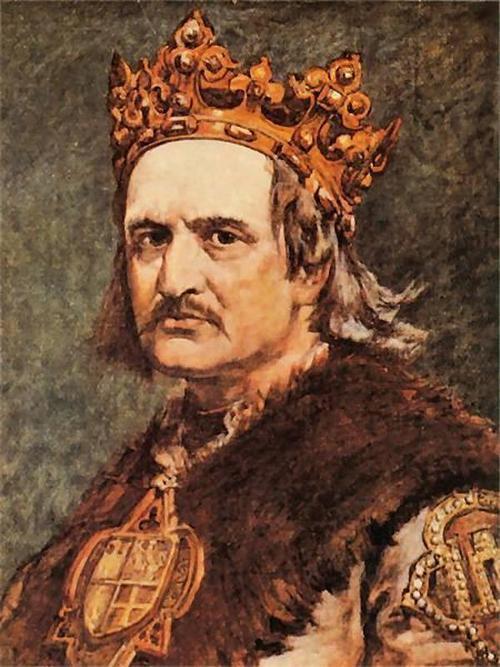 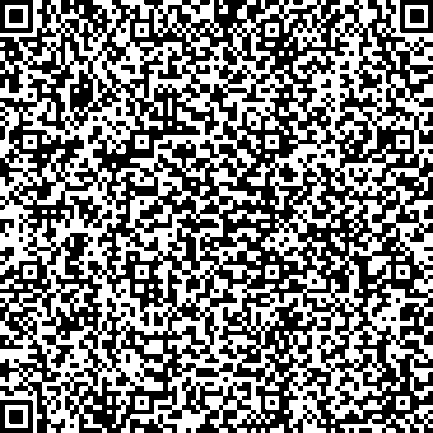 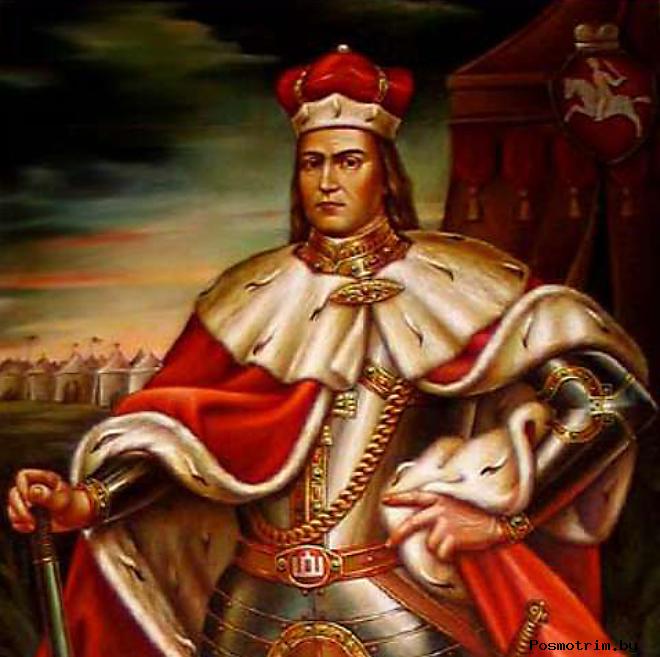 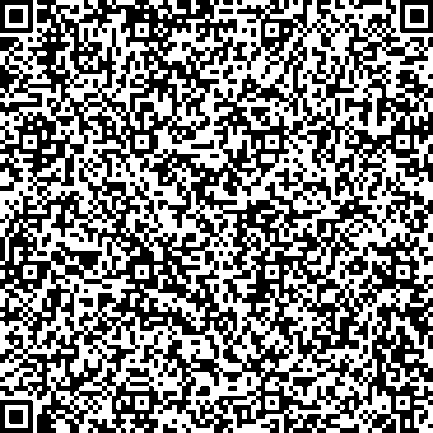 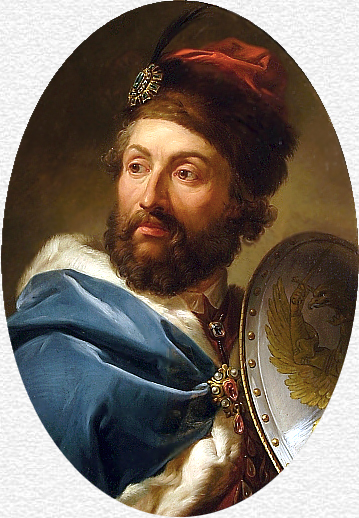 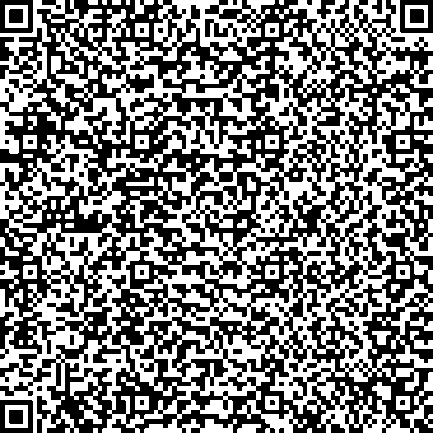 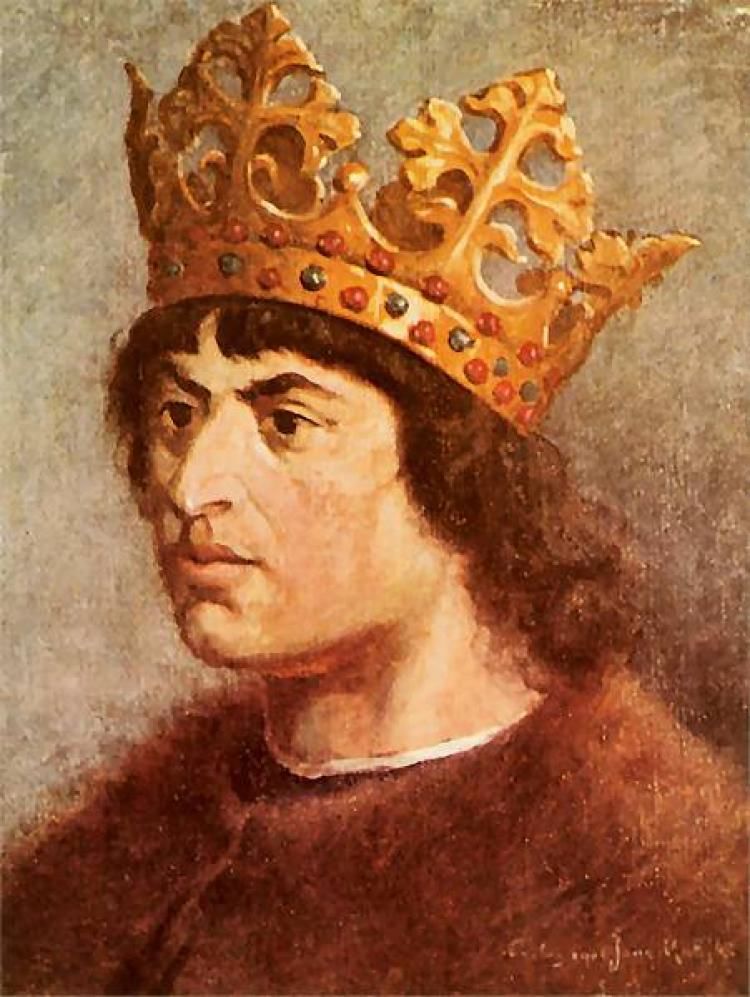 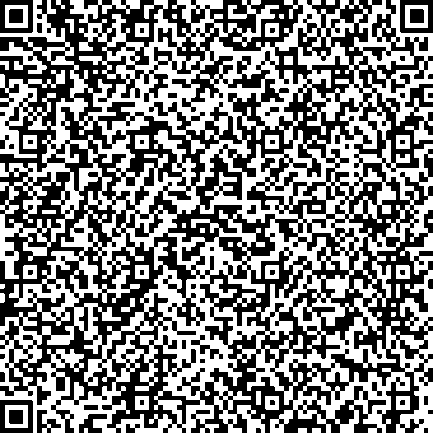 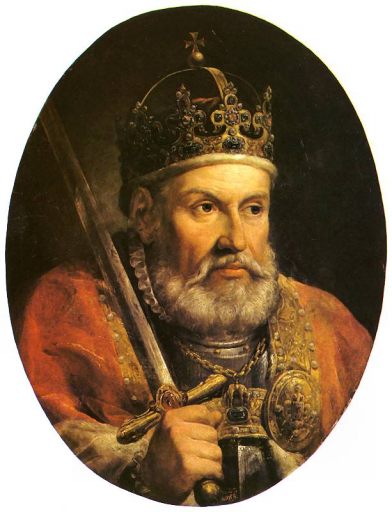 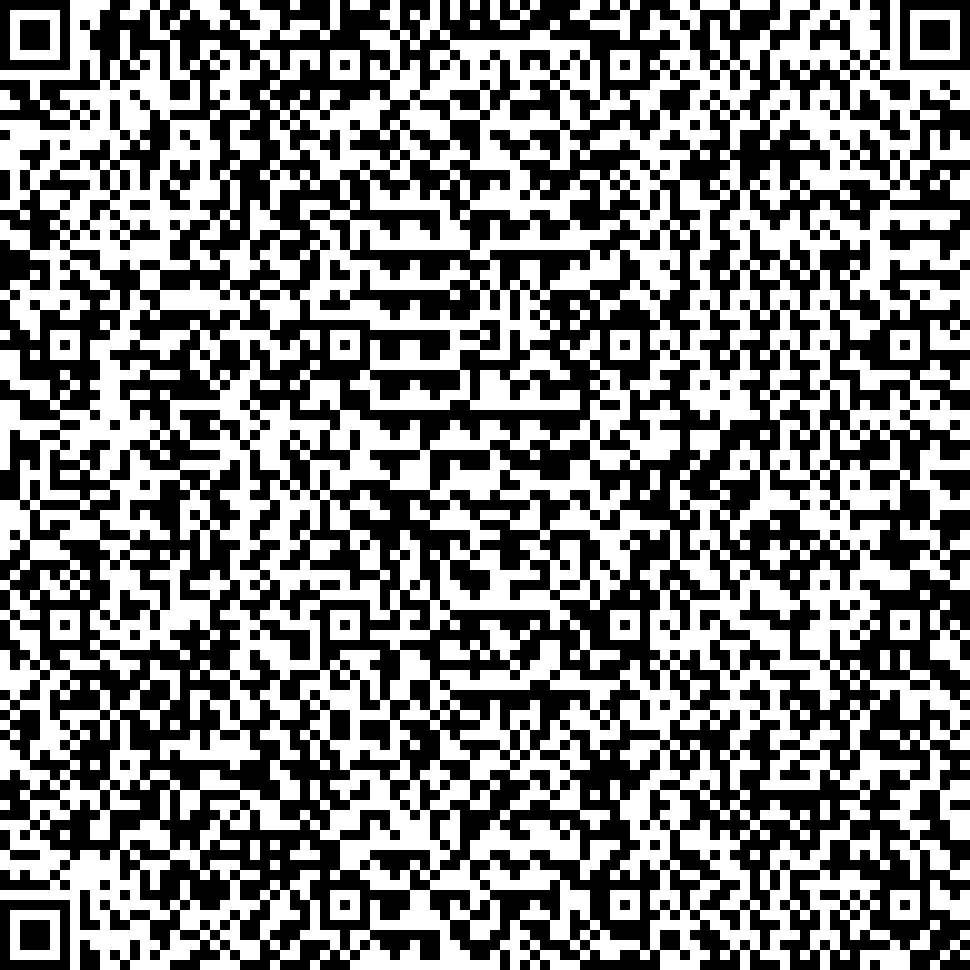 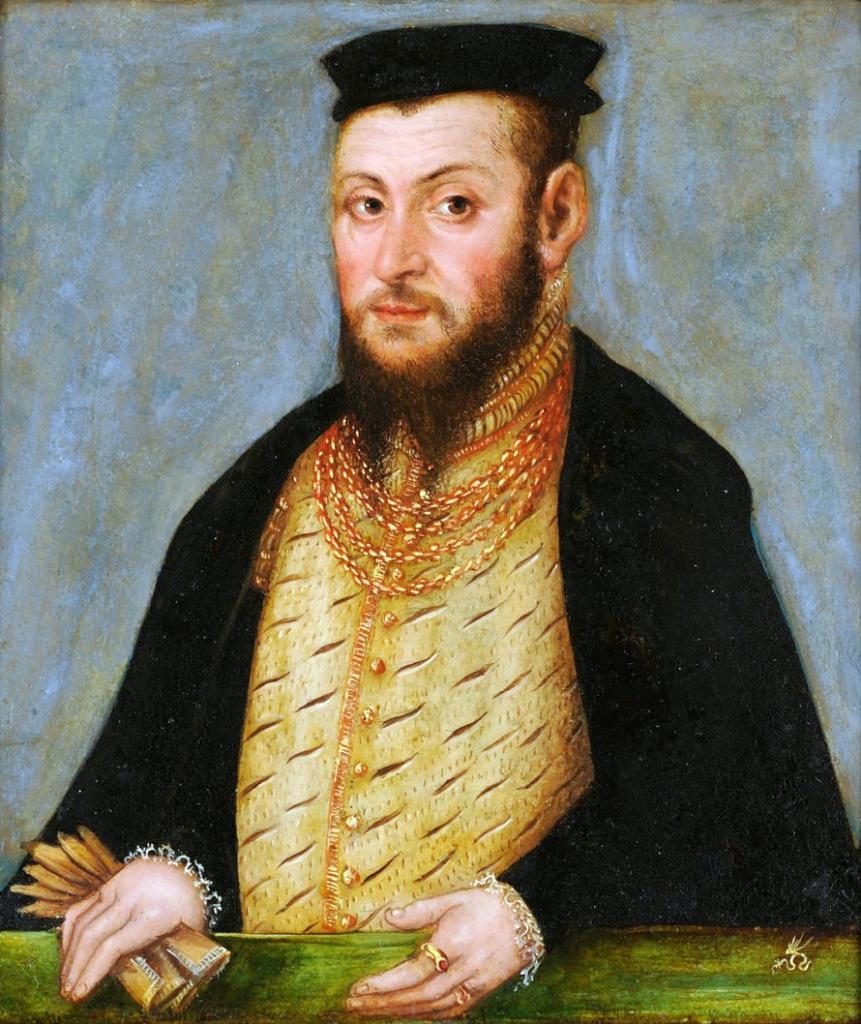 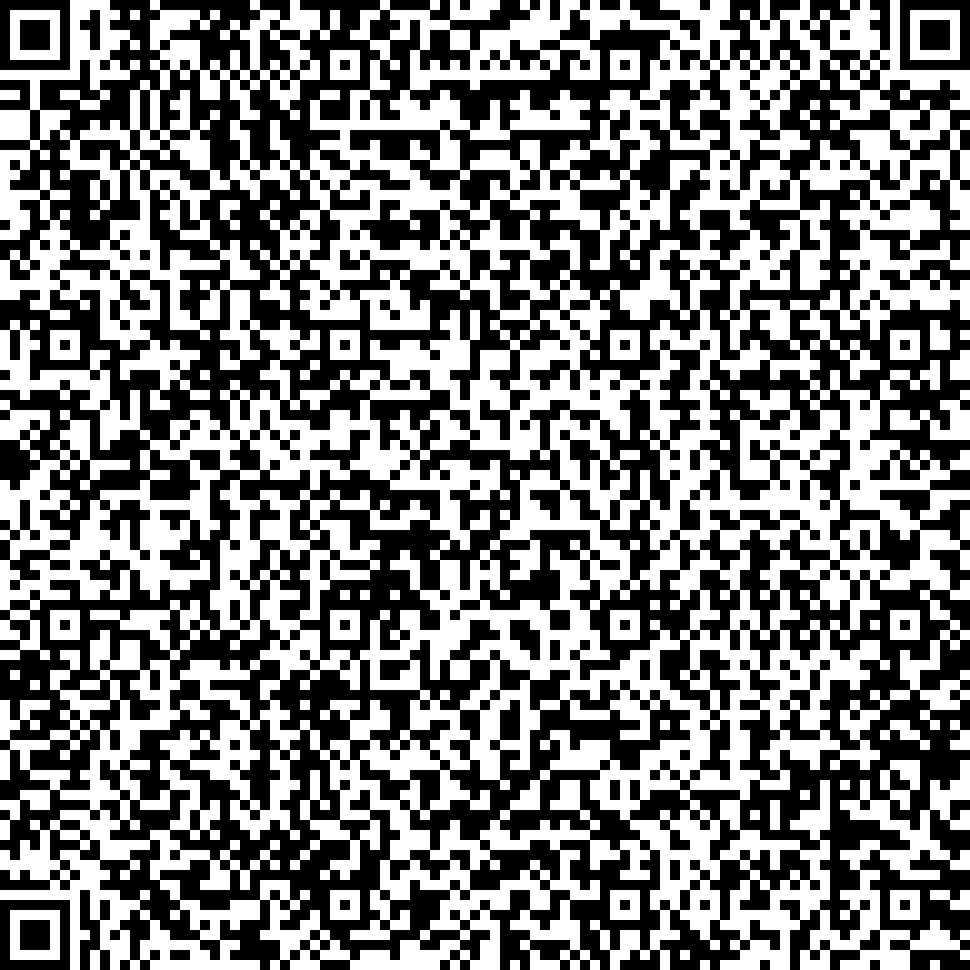 